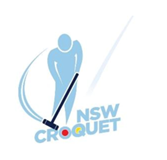 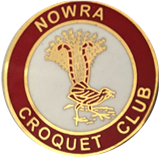 Proudly hosted by Nowra Croquet ClubSaturday 17th June to Monday 19th June 2023Entry Fee - $50 per playerEntries Close – 6th June 2023Register at croquet-nsw.orgEntries accepted strictly in order of receipt of entry and payment75-minute games    |    13 points (first to 7)    |    level playPractice 3pm to 5pm, Friday 16th June 20235-minute practice prior to the first game of each dayCNSW GC Tournament RegulationsTournament Manager: Margaret SawersTournament Referee: Doug CornishTea | Coffee and light refreshments provided.Lunch can be purchased each day.Tournament Dinner at Bomaderry Bowling Club Saturday 17th June 2023Enquiries: Margaret Sawers email – sawersmargaret12@outlook.comCNSW: David Stanton    0414 275 233Nowra Croquet Club – 127 Cambewarra Road, Bomaderry
